Чериковский район в цифрах(по состоянию на 1 января 2022 года)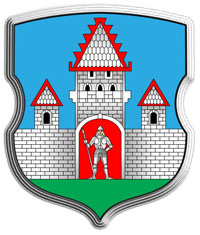 Чериковский район расположен на востоке Могилевской области и занимает площадь в 102,020 тыс.га. Граничит с Чаусским, Мстиславским, Кричевским, Климовичским, Краснопольским и Славгородским районами Могилевской области. Создан 17 июля 1924 года. 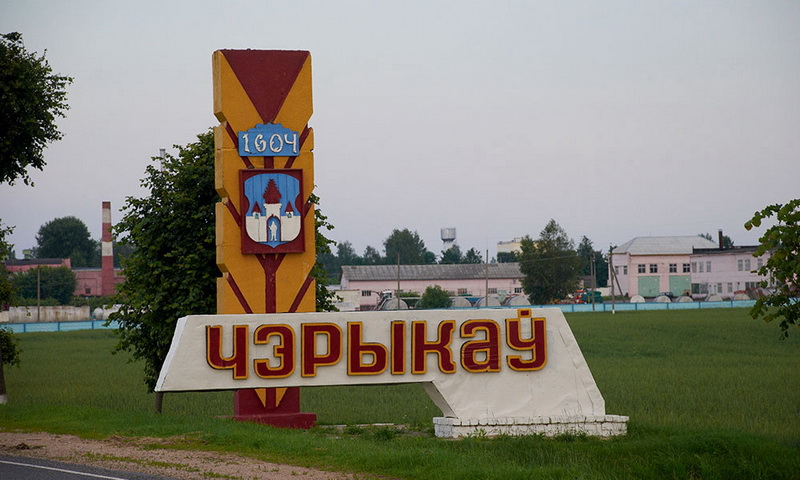 Основные определения бюджетного законодательстваБюджетплан формирования и использования денежных средств для обеспечения реализации задач и функций государства, принимаемый на один финансовый год и действующий с 1 января по 31 декабряБюджетная система Республики Беларусьреспубликанский бюджет и местные бюджеты. Республиканский бюджет утверждается в форме закона, местные бюджеты – в форме решений местных Советов депутатовБюджетный процессдеятельность по составлению, рассмотрению, утверждению и исполнению бюджетов, контролю за их исполнением, а также составлению, рассмотрению и утверждению отчетов об их исполненииБюджетная классификация Республики Беларусьсистематизированная группировка доходов и расходов бюджета, источников финансирования дефицита (направлений использования профицита) бюджетаБюджетная росписьраспределение доходов и расходов бюджета, источников финансирования дефицита (направлений использования профицита) бюджета по кварталам года в соответствии с бюджетной классификацией Республики БеларусьБюджетная сметафинансовый план, устанавливающий объем, целевое направление и распределение бюджетных средств в соответствии с бюджетной росписьюВышестоящий бюджетреспубликанский бюджет или бюджет вышестоящей административно-территориальной единицы по отношению к бюджету нижестоящей административно-территориальной единицыНижестоящий бюджетбюджет нижестоящей административно-территориальной единицы по отношению к бюджету вышестоящей административно-территориальной единицы или республиканскому бюджетуДоходы бюджетапоступающие в бюджет денежные средства Расходы бюджетаденежные средства, направляемые на финансовое обеспечение задач и функций государстваМежбюджетные трансфертыбюджетные средства, передаваемые из одного бюджета в другой бюджет на безвозвратной и безвозмездной основеСбалансированный бюджетбюджет, в котором расходы равны его доходам и иным поступлениям в бюджет (источникам финансирования дефицита бюджета)Профицит бюджетапревышение доходов бюджета над его расходамиДефицит бюджетапревышение расходов бюджета над его доходами Источники финансирования дефицита бюджета дефицит бюджета обеспечивается финансированием за счет поступлений из соответствующих источников финансирования дефицита бюджета, к которым относятся заемные средства, остатки средств бюджета и др. Утверждение бюджета с дефицитом допускается при наличии источников финансирования дефицита бюджетаЭтапы бюджетного процесса:                                                                                                5                                                                    4                                            3                                                   2              1           Характеристика бюджетной системы регионаБЮДЖЕТ РАЙОНАДоходы бюджета района на 2022 год определены в сумме             31 701,8 тыс. руб., в том числе:налоговые и неналоговые – 10 293,0 тыс. руб. (32,5 %);безвозмездные поступления, передаваемые из вышестоящего бюджета в бюджет Чериковского района, составляют 21 408,8 тыс. руб. (67,5%), в том числе дотации составили 19 908,1 тыс. руб., или 62,8 % общего объема доходов бюджета района.Бюджет района по расходам на 2022 год определен в сумме        31 701,8 тыс. руб.Бюджет района на 2022 год утвержден с дефицитом в сумме 0 (ноль) рублей.СТРУКТУРА ДОХОДОВ БЮДЖЕТА РАЙОНАСТРУКТУРА РАСХОДОВ БЮДЖЕТА РАЙОНАВ 2022 году в Чериковском районе предусмотрены средства на финансирование 15 государственных программ в общей сумме             27 749,4 тыс. рублей, что составляет 87,5% в объеме всех расходов. РАЙОННЫЙ БЮДЖЕТОсновные показатели районного бюджета на 2022 год определены по доходам в сумме 31 173,7 тыс. руб., по расходам – 31 173,7 тыс. руб. Районный бюджет утвержден с дефицитом в сумме 0 (ноль) рублей.ДОХОДЫСтруктура доходов районного бюджетаДоходы районного бюджета прогнозируются в сумме 31 173,7 тыс. руб., в том числе:налоговые доходы – 8 787,4 тыс. руб. (28,2%);неналоговые доходы – 977,5 тыс. руб. (3,1%);безвозмездные поступления – 21 408,8 тыс. руб. (68,7 %)С учетом норм статей 28, 34–35 Бюджетного кодекса Республики Беларусь объем собственных доходов районного бюджета (налоговые и неналоговые доходы) определен в сумме 9 764,9 тыс. руб., что составляет 94,9% к общему объему собственных доходов консолидированного бюджета района.Основная доля собственных доходов районного бюджета, или 90,0%, формируется за счет налоговых поступлений:Доля неналоговых поступлений составила 10,0% собственных доходов районного бюджета:Безвозмездные поступления составили 68,7% доходов районного бюджета, в их структуре наибольший удельный вес занимают дотации – 93,0%, в доходах районного бюджета их доля составила 63,9%.Структура безвозмездных поступленийРАСХОДЫРасходы районного бюджета запланированы в сумме 31 173,7 тыс. руб. и продолжают сохранять социальную направленность, так на:отрасли социальной сферы запланировано направить 21 588,8 тыс. руб., или 69,3% расходов районного бюджета;жилищно-коммунальные услуги и жилищное строительство предусмотрено 4 401,6тыс. руб. или 14,1%;общегосударственную деятельность – 3 347,8 тыс. руб., или 10,7%;национальную экономику – 1 788,6 тыс. руб., или 5,7%.Доля первоочередных расходов бюджета составила 86,7%, или 27 026,7 тыс. руб.Расходы районного бюджета на капитальное строительство запланированы в сумме 520,3 тыс. руб., их удельный вес составил 1,7% в структуре расходов районного бюджета.СТРУКТУРА РАСХОДОВ РАЙОННОГО БЮДЖЕТАБЮДЖЕТЫ СЕЛЬСОВЕТОВДОХОДЫС учетом норм статей 28, 32–35 Бюджетного кодекса Республики Беларусь объем доходов консолидированных бюджетов сельсоветов определен в сумме 580,4 тыс. руб., в том числе:собственные доходы (налоговые и неналоговые) консолидированных бюджетов сельсоветов составили 528,1 тыс. руб.;безвозмездные поступления – 52,3 тыс. руб. СТРУКТУРА СОБСТВЕННЫХ ДОХОДОВ БЮДЖЕТОВ СЕЛЬСОВЕТОВРАСХОДЫРасходы бюджетов сельсоветов на 2022 год запланированы в сумме 580,4 тыс. руб., в том числе:Бюджеты первичного уровня запланированы без дефицитным. Административно-территориальное делениеГород – 1Сельские населенные пункты – 81, в том числе агрогородки – 6Численность населенияВсего – 13,1 тыс. человекгородское – 7,9 тыс. человексельское – 5,2 тыс. человекСоциальная поддержкаГосударственное учреждение «Чериковский районный центр социального обслуживания населения» штатная численность центра – 76,75 штатных единицЧисло получателей адресной социальной помощи – 749 человекЗдравоохранениеУчреждение здравоохранения«Чериковская центральная районнаябольница»штатная численность – 309,75 штатных единицКоличество врачебных посещений – 107964Численность врачей – 37,75 шт. единицЧисленность средних медицинских работников – 142,5 шт. единицОбразование(на начало 2021/2022 учебного года)Учреждения дошкольного образования – 8Численность детей в учреждениях дошкольного образования – 510 человекУчреждения общего среднего образования – 8Численность обучающихся в учреждениях общего среднего образования – 1 558 человекУчреждения дополнительного образования детей и молодежи – 2 Физическая культураГосударственное учреждение «Чериковковский физкультурно-оздоровительный центр «Ориентир»штатная численность центра – 22 штатные единицыГосударственное учебно-спортивное учреждение «Чериковская специализированная детско-юношеская школа олимпийского резерваштатная численность – 15,97 штатные единицыКультураЦентрализованная библиотечная сеть – 9Централизованная клубная система – 13Детская школа искусств – 1Историко-краеведческий музей -1ТопливоРеализовано населению брикета – 169 тоннРеализовано населению дров – 1 764 м куб.Обеспечено брикетом домовладений – 58Обеспечено дровами домовладений – 364Жилищная политикавведено в эксплуатацию – 2 122  кв. м жилых домов, в том числе:индивидуальными застройщиками – 1 258 кв. м;1 жилой дом (на 16 квартир) – 864 кв. мграждан (семей), состоящих на учете нуждающихся в улучшении жилищных условий –415граждан (семей), улучшивших жилищные условия –14Автомобильный транспортперевезено пассажиров, всего –364,8тыс. человекиз них:городские пассажирские перевозки – 257,5 тыс. человекпригородные пассажирские перевозки – 83,9 тыс. человекмеждугородние перевозки – 20,4 тыс. человек в нерегулярном сообщении – 3,0 тыс. человекперевезено грузов – 121,3 тыс. тоннпротяженность маршрутов – 705 кмНаименование государственной программыСумма, тыс. рублейДоля в расходах, %Государственная программа "Образование и молодежная политика" на 2021 - 2025 годы11 608,636,6Государственная программа "Здоровье народа и демографическая безопасность " на 2021-2025 годы5 776,018,2Государственная программа "Комфортное жилье и благоприятная среда" на 2021 - 2025 годы3 963,712,5Государственная программа «Социальная защита на 2021-2025 годы1 459,64,6Государственная программа "Культура Беларуси" на 2021 - 2025 годы1 334,34,2Государственная программа по преодолению последствий катастрофы на Чернобыльской АЭС на 2021-2025 годы 976,23,1Государственная программа «Управление государственными финансами и регулирование финансового рынка» на 2021-2025 годы918,42,9Государственная программа "Строительство жилья" на 2021 – 2025 годы538,81,7Государственная программа «Аграрный бизнес» на 2021 – 2025 годы380,21,2Государственная программа «Физическая культура и спорта» на 2021 - 2025 годы392,41,2Государственная программа «Транспортный комплекс» на 2021 - 2025 годы340,41,1Государственная программа "Охрана окружающей среды и устойчивое использование природных ресурсов" на 2021-2025 годы42,50,1Государственная программа «Массовая информация и книгоиздание» на 2021-2025 годы9,70,03Государственная программа «Увековечение памяти погибших при защите Отечества» на 2021-2025 годы7,50,02Государственная программа «Земельно-имущественные отношения, геодезическая и картографическая деятельность» на 2021-2025 годы1,10,01№ п/пНаименованиеПлан на 2022 год, тыс. руб.Удельный вес в собственных доходах бюджета, %Удельный вес в общей сумме доходов районного бюджета, %IДоходы районного бюджета - ВСЕГО31 173,7100,0в том числе:1СОБСТВЕННЫЕ ДОХОДЫ9 764,9100,031,31.1Налоговые доходы 8 787,490,028,21.2Неналоговые доходы977,510,03,12БЕЗВОЗМЕЗДНЫЕ ПОСТУПЛЕНИЯ21 408,868,72.1Дотации19 908,163,9Наименование налогаПлан на 2022 год, тыс. руб.Удельный вес в собственных доходах районного бюджета, %Удельный вес в объеме доходов районного бюджета с учетом безвозмездных поступлений, %НАЛОГОВЫЕ ДОХОДЫ 8 787,490,028,2Подоходный налог с физических лиц3 961,440,612,7НДС2 407,724,77,7Земельный налог461,54,71,5Налог на недвижимость656,66,72,1Налог при упрощенной системе налогообложения868,98,92,8Единый налог с индивидуальных предпринимателей и иных физических лиц218,02,20,7Единый налог для производителей сельскохозяйственной продукции142,01,40,5Государственная пошлина27,80,40,1Иные налоговые доходы43,500,40,1Наименование План на 2022 год, тыс. руб.Удельный вес в собственных доходах районного бюджета, %Удельный вес в объеме доходов районного бюджета с учетом безвозмездных поступлений, %НЕНАЛОГОВЫЕ ДОХОДЫ977,510,03,1Компенсации расходов государства396,64,11,3Проценты за пользование денежными средствами бюджетов106,71,10,3Возврат средств, полученных и не использованных организациями в прошлом году69,50,70,2Доходы от приватизации (продажи) жилых помещений государственного жилищного фонда122,31,30,4Дивиденды по акциям и доходы от других форм участия в капитале136,11,40,4Штрафы70,90,70,2Доходы от сдачи в аренду иного имущества18,80,20,1Иные неналоговые доходы56,60,50,2НаименованиеПлан на 2022 год, тыс. руб.Удельный вес в общей сумме доходов районного бюджета, %БЕЗВОЗМЕЗДНЫЕ ПОСТУПЛЕНИЯ21 408,868,7Дотации19 908,163,9Иные межбюджетные трансферты689,22,2Субвенции на финансирование расходов по преодолению последствий катастрофы на Чернобыльской АЭС806,52,5Субвенции на финансирование расходов по индексированным жилищным квотам (именным приватизационным чекам «Жилье»5,00,1Наименование расходовСумма расходов на 2022 год, тыс. руб.Удельный вес в расходах районного бюджета, %Расходы районного бюджета – Всего31 173,7100,0Общегосударственная деятельность3 347,810,7Национальная оборона4,30,01Национальная экономика1 788,65,7из них сельское хозяйство, рыбохозяйственная деятельность1 324,14,2Охрана окружающей среды42,50,1Жилищно-коммунальные услуги и жилищное строительство4 401,614,1из них жилищное строительство520,31,7Здравоохранение5 904,418,9Физическая культура, спорт, культура и средства массовой информации1 720,45,5Образование11 226,336,0Социальная политика2 737,78,8НаименованиеПлан на 2022 год, тыс. руб.Удельный вес в собственных доходах, %Удельный вес в объеме доходов с учетом безвозмездных поступлений, %ВСЕГО ДОХОДОВ580,4100,0НАЛОГОВЫЕ ДОХОДЫ – всего, в том числе:528,1100,092,7Подоходный налог507,296,087,4Земельный налог1,20,20,2Налог на недвижимость7,71,51,3Сбор с заготовителей10,72,01,8Государственная пошлина1,30,20,2БЕЗВОЗМЕЗДНЫЕ ПОСТУПЛЕНИЯ52,39,99,0Наименование расходовСумма расходов на 2022 год, тыс. руб.Удельный вес в расходах бюджета, %Расходы бюджетов сельсоветов 580,4100,0Общегосударственная деятельность495,985,4Органы местного управления и самоуправления484,783,5Резервные фонды1,50,3Иные общегосударственные вопросы9,71,7Из них на снос пустующих и ветхих домов в сельской местности4,80,8Жилищно-коммунальные услуги и жилищное строительство84,514,5Текущее содержание объектов благоустройства25,54,4Уличное освещение населенных пунктов53,59,2Благоустройство населенных пунктов, мероприятия на особо охраняемых территориях, объектах5,50,9